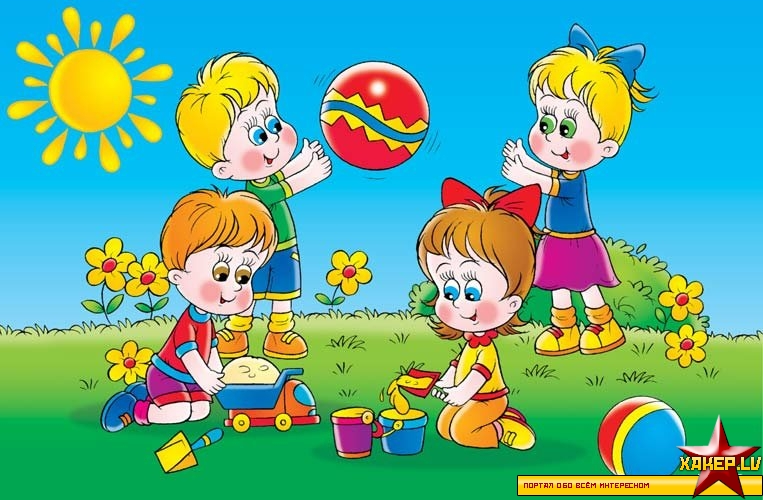 «Первый раз в детский сад»Пять правил для родителей.Первое правило:Обязательно говорите ребенку, что Вы его очень любите!Называйте ласковыми словами, чаще его обнимайте и прижимайте к себе! Пусть малыш чувствует Вашу любовь!Второе правило: Отводя своего малыша в детский  сад, не забудьте сказать, что Вы за ним обязательно придете чуть позже! Обратите внимание, что других детей то же ведут в детский сад, а вечером родители заберут своих деток домой.Третье правило:Не  играйте «в разведчиков», не пытайтесь найти щелочку в окне, чтоб разглядеть, что делает Ваш малыш. Поверьте, всё внимание педагога направлено ему. Даже если он стоит и плачет, это не значит, что он брошен и одинок. Некоторым детям иногда лучше дать немножечко побыть одному, лишь через несколько минут можно подойти к такому ребенку и отвлечь его, заинтересовать чем-то. Ваши переживания и тревога передаются малышу. Он чувствует Ваше присутствие и это может ему мешать, быстрее осваиваться на новой территории.Четвертое правило:Первая Ваша  фраза при  встрече должна быть не  «что ты сегодня кушал» и « а тебя не обижали», а  Вы должны спросить, что же было интересного в детском саду. Мотивируйте ребенка на то, что сад – это страна интересных событий и первых друзей!Пятое правило:Устройте дома в этот день небольшой праздник  в семейном кругу. Ведь для этого есть отличный повод! Вы пошли в детский сад! Ваш малыш вырос! Пусть ребенок ощутит, что детский сад не наказание разлукой с мамой, а новый интересный период в его жизни!Желаю успехов! Пусть никто и ничто не омрачит пребывание Вашего ребёнка в детском саду!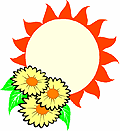 